УТВЕРЖДАЮНачальник Управления общегои дошкольного образованияАдминистрации города Норильска____________________А.Г. Колин«___»________2023 г.Аналитический отчето результатах  всероссийских проверочных работ по английскому языкув городе Норильске в 2023 годуг. Норильск, 2023Назначение всероссийской проверочной работы Всероссийские проверочные работы (далее – ВПР) проводятся в целях мониторинга результатов перехода на ФГОС и направлены на выявление уровня подготовки школьников.ВПР предназначена для оценки уровня освоения обучающимися предметного содержания курса иностранных языков и выявления тех элементов содержания, которые вызывают наибольшие затруднения. Контрольные измерительные материалы (далее – КИМ) предназначены для диагностики достижения метапредметных и предметных результатов обучения.Результаты ВПР в совокупности с имеющейся в общеобразовательной организации информацией, отражающей индивидуальные образовательные траектории обучающихся, могут быть использованы для оценки личностных результатов обучения.Результаты ВПР могут быть использованы образовательными организациями для совершенствования методики преподавания иностранных языков, муниципальными и региональными органами исполнительной власти, осуществляющими государственное управление в сфере образования, для анализа текущего состояния муниципальных и региональных систем образования и формирования программ их развития.Не предусмотрено использование результатов ВПР для оценки деятельности образовательных организаций, учителей, муниципальных и региональных органов исполнительной власти, осуществляющих государственное управление в сфере образования.Документы, определяющие содержание проверочной работы 7 классСодержание КИМ определяется на основе Федерального государственного образовательного стандарта основного общего образования (приказ Минобрнауки России от 17.12.2010 № 1897) с учетом Примерной основной образовательной программы основного общего образования (одобрена решением Федерального учебно-методического объединения по общему образованию (протокол от 08.04.2015 № 1/15 (в редакции протокола № 1/20 от 04.02.2020)) и содержания учебников, включенных в Федеральный перечень.Документы, определяющие содержание проверочной работы 11 классСодержание всероссийской проверочной работы по химии определяется на основе Федерального компонента государственного образовательного стандарта среднего (полного) общего образования по химии, базовый уровень (приказ Минобразования России от 05.03.2004 № 1089 «Об утверждении Федерального компонента государственных стандартов начального общего, основного общего и среднего (полного)общего образования»).Подходы к отбору содержания, разработке структуры проверочной работыВсероссийские проверочные работы основаны на системно-деятельностном, компетентностном и уровневом подходах. В рамках ВПР наряду с предметными результатами освоения основной образовательной программы основного общего образования оценивается также достижение метапредметных результатов, в том числе уровень сформированности универсальных учебных познавательных, коммуникативных и регулятивных действий (УУД) и овладения межпредметными понятиями.Тексты заданий в вариантах ВПР в целом соответствуют формулировкам, принятым в учебниках, включенных в Федеральный перечень учебников, допущенных к использованию при реализации имеющих государственную аккредитацию образовательных программ основного общего образования.Количество участников ВПР по английскому языкуОбучающиеся муниципальных бюджетных, автономных общеобразовательных учреждений (далее – МБ(А)ОУ) города Норильска приняли участие в ВПР в апреле – мае 2023 года по месту обучения. В ВПР по английскому языку приняли участие 2082 обучающихся 7-ых и 11-х классов образовательных организаций города Норильска (таблица 1).Таблица 1Количественный состав участников ВПР по английскому языкуАНГЛИЙСКИЙ ЯЗЫК 7 классВ ВПР по английскому языку в 7 классе (далее – ВПР7) в штатном режиме приняли участие 1962 обучающихся из 35 МБ(А)ОУ города Норильска. Обучающиеся МБОУ «СШ № 8» не принимали участие в ВПР. Работа по английскому языку проводилась в компьютерной форме.Результаты выполнения ВПР7 представлены в таблице 2 и на диаграммах 1, 2, 3.Таблица 2Результаты ВПР7Диаграмма 1Результаты ВПР7 по английскому языку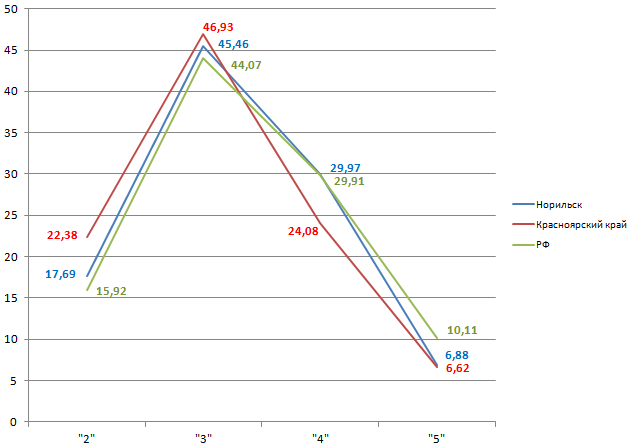 Диаграмма 2Динамика показателей качества ВПР7 по английскому языку 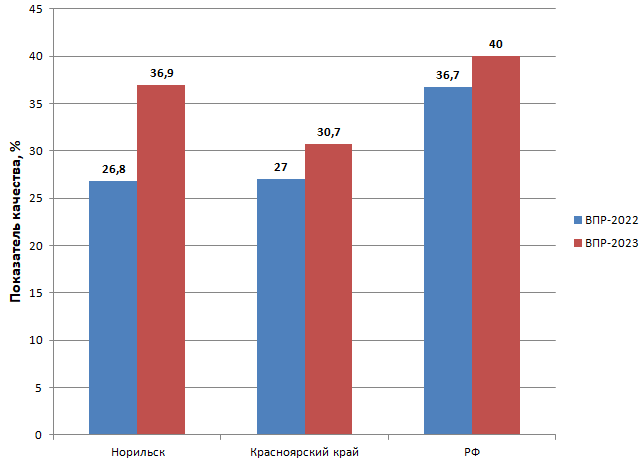 Таким образом, по итогам проведения ВПР7 2023 года показатель качества составил  36,9%, что выше муниципального показателя качества ВПР7 2022 года на 10,1%, выше на 6,2% регионального показателя и ниже на 3,1%, чем в Российской Федерации.Диаграмма 3Динамика показателей успеваемости ВПР7 по английскому языку 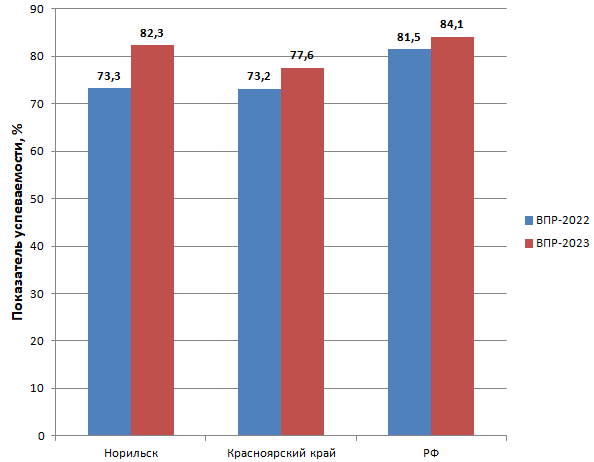 Показатель успеваемости по итогам проведения ВПР7 2023 года составил 82,3%, что выше муниципального показателя успеваемости ВПР7 2022 года на 9%, выше на 4,7% регионального показателя и ниже на 1,8%, чем в Российской Федерации. Таким образом, с ВПР7 не справились 17,69% обучающихся 7-х классов, в 2022 году таких школьников было 26,72%. Результаты выполнения ВПР7 обучающимися образовательных организаций города Норильска представлены в таблице 3.Таблица 3Результаты выполнения ВПР7обучающимися образовательных организаций города НорильскаВ МБОУ «СШ № 14, 17, 21» и МАОУ «Гимназия № 4» показатель успеваемости составил 100%. Самый низкий показатель успеваемости по итогам ВПР7 (17,4%) в МБОУ «СШ № 32». В МБОУ «СШ № 9, 13, 20, 24, 27, 28, 32, 33, 38, 39, 43, 45», «Гимназия № 1» показатель успеваемости ниже муниципального (82,3%) (диаграмма 4).   В МБОУ «СШ № 9, 13, 20, 27, 32, 33, 38, 39», «Гимназия № 1»  продемонстрировали показатель успеваемости ВПР7 ниже муниципального и в 2022 году, а в МБОУ «СШ № 9, 13, 32, 38, 39», «Гимназия № 1»  показатель успеваемости ВПР7 ниже муниципального в течение трех последних лет. Диаграмма 4Показатели успеваемости по результатам выполнения ВПР7обучающимися МБ(А)ОУ г. Норильска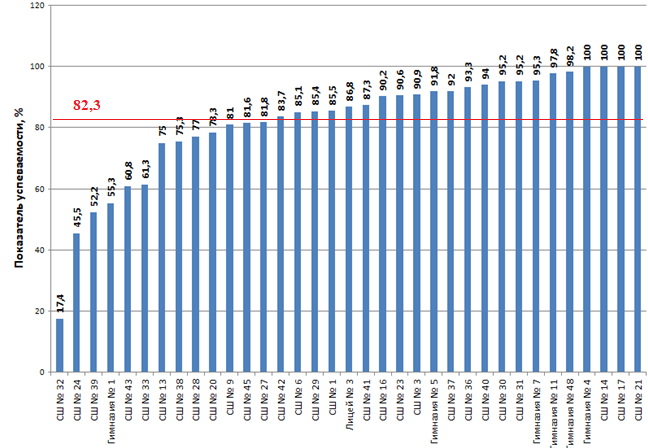 Самый высокий показатель качества по итогам ВПР7 в МБОУ «Гимназия № 11» (73,3%), самый низкий (2,2%) – в МБОУ «СШ № 32». В МБ(А)ОУ «СШ №  9, 13, 16, 20, 24, 27, 28, 29, 30, 32, 33, 38, 39, 43, 45», «Гимназия № 1» показатель качества ниже муниципального показателя (36,9%) (диаграмма 5). МБОУ «СШ № 9, 13, 16, 20, 24, 27, 29, 32, 33, 38, 39, 45», «Гимназия № 1»  продемонстрировали показатель качества ВПР7 ниже муниципального и в 2022 году, а в МБОУ «СШ № 9, 13, 16, 24, 29, 32, 33, 39, 45», «Гимназия № 1»  показатель качества ВПР7 ниже муниципального в течение трех последних лет.Диаграмма 5Показатели качества по результатам выполнения ВПР7обучающимися МБ(А)ОУ г. Норильска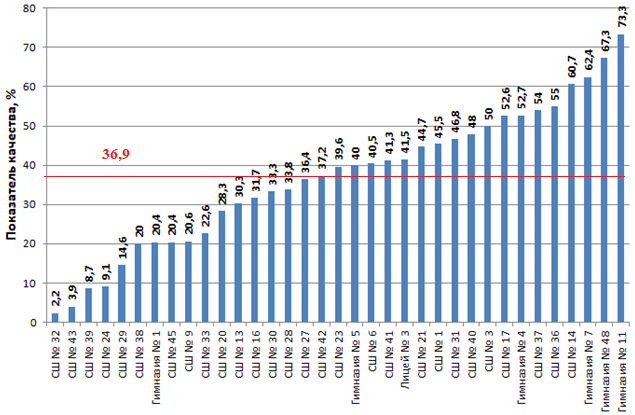 Информация о сравнении отметок, полученных обучающимися за выполнение ВПР7, и текущей успеваемости по английскому языку представлена на диаграмме 6.Диаграмма 6Сравнение отметок обучающихся по результатам ВПР7с отметками по журналу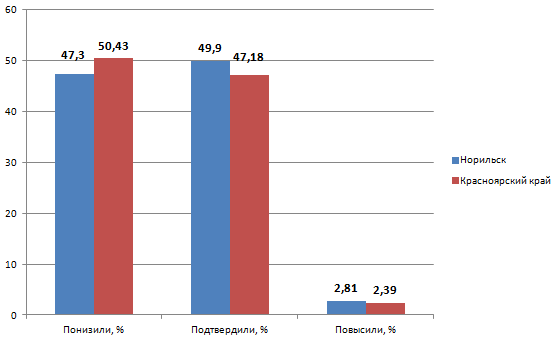 Только 49,9% обучающихся подтвердили отметки по английскому языку, что на 2,72% выше регионального показателя; 47,3% обучающихся получили более низкие отметки, что на 3,13% ниже регионального показателя; 2,81% получили более высокие отметки по сравнению с текущей успеваемостью по предмету, что на 0,42% выше регионального показателя.В таблице 4 представлена информация о достижении планируемых результатов на основании выполнения заданий обучающимися 7-х классов.Таблица 4Достижение планируемых результатов по итогам ВПР7В целом по муниципалитету результаты выполнения семиклассниками ВПР7 по английскому языку более высокие, чем в прошлом учебном году. Увеличился  процент выполнения всех заданий ВПР7.Следует обратить особое внимание на муниципальные показатели выполнения заданий ВПР7, которые составляют менее 60% (выделены зеленым цветом в таблице 4), а также на муниципальные показатели, которые меньше федеральных и региональных показателей. По двум блокам проверяемых умений (№  2, 3К4) муниципальные показатели ниже региональных и федеральных показателей, по четырём блокам (№ 1, 3К1, 3К2, 3К3) – выше региональных, но ниже федеральных показателей, по трём блокам (№ 4, 5, 6)  – выше региональных и федеральных показателей.Наиболее устойчивые умения сформированы в таком виде речевой деятельности, как чтение с пониманием основного содержания прочитанного текста (задание 4) – 70,55%.Успешно справились обучающиеся с заданиями 5 (навыки оперирования языковыми средствами в коммуникативно значимом контексте: грамматические формы – 61,89%) и 6 (навыки оперирования языковыми средствами в коммуникативно значимом контексте: лексические единицы – 61,14%).Наибольшие затруднения у учащихся вызвало задание 3 (говорение) по всем 4 критериям, особенно по критерию «Лексико-грамматическая правильность речи» (38,63%). Это показывает, что умения строить тематическое монологическое высказывание с опорой на план и визуальную информацию, навыки оперирования лексическими и грамматическими единицами в коммуникативно значимом контексте, произносительные навыки слабо сформированы, высказывания обучающихся не вполне связные и логичные, присутствуют лексико-грамматические и фонетические ошибки, препятствующие коммуникации.Анализ результатов ВПР по английскому языку в 7 классах выявил невысокий процент выполнения учащимися заданий по аудированию (56,82%), осмысленному чтению текста вслух (54,43%). С целью преодоления предметных дефицитов обучающихся учителям английского языка рекомендуется:Провести анализ результатов ВПР, определив проблемные поля в виде несформированных планируемых результатов для каждого обучающегося по предмету. Применять индивидуальный и дифференцированный подходы с учетом различных уровней языковой подготовки учащихся. При работе с обучающимися, имеющими низкий уровень подготовки, рекомендуется в первую очередь обратить внимание на проработку всех базовых языковых и речевых навыков и умений, а также метапредметных регулятивных навыков и умений. Использовать технологии системно-деятельностного подхода и методики коммуникативного и интерактивного обучения с целью достижения качественных результатов и коррекции выявленных в ходе ВПР дефицитов.Перенести акцент с выполнения репродуктивных заданий на задания продуктивные.Проводить урок на английском языке, создавать на уроке естественные коммуникативные ситуации, повышать мотивацию учащихся и их интерес к изучению иностранного языка.Осуществлять переход от подготовленного изложения предложенного текста к самостоятельному связному монологическому высказыванию на английском языке с опорой на предварительно предоставленный набор необходимых лексико-грамматических структур.Использовать в полной мере на уроках английского языка дидактическую и
методическую систему УМК по английскому языку, создавая комфортные условия
для освоения языкового материала и решения коммуникативных задач обучения.Практиковать использование заданий в формате ВПР на уроках английского языка.АНГЛИЙСКИЙ ЯЗЫК 11 классВ ВПР по английскому языку в 11 классе (далее – ВПР11) в режиме апробации приняли участие 120 обучающихся из 3 МБ(А)ОУ города Норильска. Работа по английскому языку проводилась в компьютерной форме.Результаты выполнения ВПР11 представлены в таблице 5 и на диаграммах 7, 8, 9.Таблица 5Результаты ВПР 11 Диаграмма 7Результаты ВПР11 по английскому языку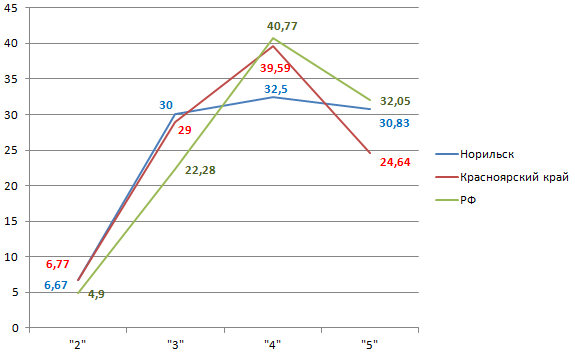 Диаграмма 8Динамика показателей качества ВПР11 по английскому языку  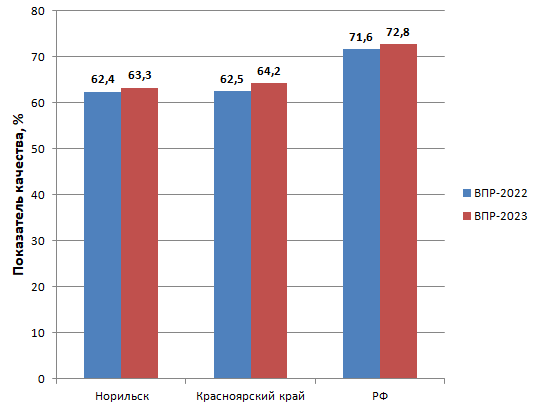 Таким образом, по итогам проведения ВПР11 2023 года показатель качества составил  63,3%, что выше муниципального показателя качества ВПР11 2022 года на 0,9%, ниже на 0,9% регионального показателя и ниже на 9,5%, чем в Российской Федерации.Диаграмма 9Динамика показателей успеваемости ВПР 11 по английскому языку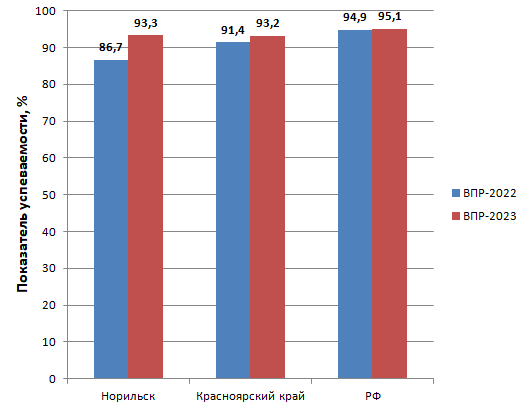 Показатель успеваемости по итогам проведения ВПР11 2023 года составил 93,3%, что выше муниципального показателя успеваемости ВПР11 2022 года на 6,6%, выше на 0,1% регионального показателя и ниже на 1,8%, чем в Российской Федерации. Таким образом, с ВПР11 не справились 6,67% обучающихся 11-х классов, в 2022 году таких школьников было 13,3%.Результаты выполнения ВПР11 обучающимися образовательных организаций города Норильска представлены в таблице 6.Таблица 6Результаты выполнения ВПР11 обучающимися образовательных организаций города НорильскаСамый высокий показатель успеваемости по итогам ВПР11 в МБОУ «СШ № 1» (95,1%), самый низкий – в МБОУ «Лицей № 3» (89,7%, что ниже муниципального показателя на 3,6%) (диаграмма 10).Диаграмма 10Показатели успеваемости по результатам выполнения ВПР11обучающимися МБ(А)ОУ г. Норильска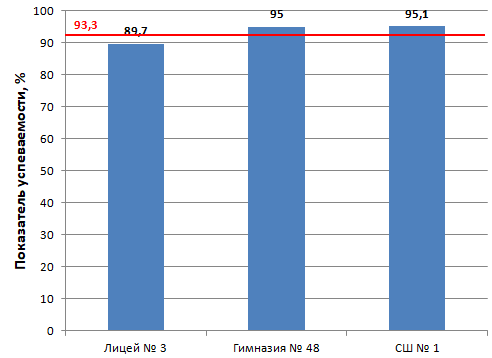 Самый высокий показатель качества по итогам ВПР11 в МАОУ «Гимназия № 48» (72,5%), самый низкий – в МБОУ «Лицей № 3» (53,9%, что ниже муниципального показателя на 9,4%) (диаграмма 11). Диаграмма 11Показатели качества по результатам выполнения ВПР11 обучающимися МБ(А)ОУ г. Норильска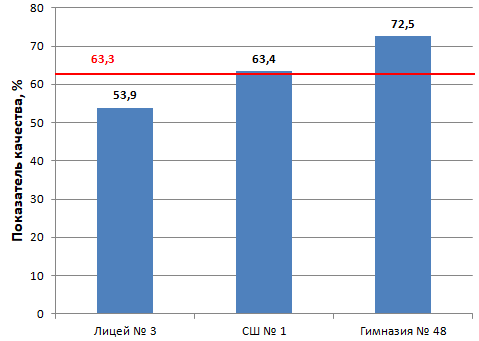 Информация о сравнении отметок, полученных обучающимися за выполнение ВПР 11, и текущей успеваемости по английскому языку представлена на диаграмме 12.Диаграмма 12Сравнение отметок обучающихся по результатам ВПР11 с отметками по журналу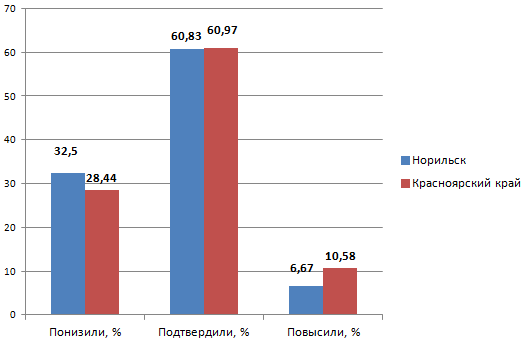 Подтвердили отметки по английскому языку 60,83% обучающихся, что на 0,14% ниже регионального показателя; 32,5% обучающихся получили более низкие отметки, что на 4,1% выше регионального показателя; 6,67% получили более высокие отметки по сравнению с текущей успеваемостью по предмету, что на 3,91% ниже регионального показателя.В таблице 7 представлена информация о достижении планируемых результатов на основании выполнения заданий обучающимися 11-х классов.Таблица 7Достижение планируемых результатов по итогам ВПР 11В целом по муниципалитету результаты выполнения одиннадцатиклассниками ВПР11 по английскому языку более высокие, чем в прошлом учебном году. Увеличился  процент выполнения всех заданий ВПР11, за исключением блока 5К1 (осмысленное чтение текста вслух; интонирование), успешность по которому снизилась на 1,06%, при этом данный показатель остался самым высоким, как и в прошлом году.Следует обратить особое внимание на муниципальные показатели выполнения заданий ВПР11, которые составляют менее 60% (выделены зеленым цветом в таблице 7), а также на муниципальные показатели, которые меньше федеральных и региональных показателей. По трём блокам проверяемых умений (№ 2, 3, 4) муниципальные показатели ниже региональных и федеральных показателей, по пяти блокам (№ 1, 5К1, 6К1, 6К2, 6К3) – выше региональных, но ниже федеральных показателей, по одному блоку (№ 5К2)  – выше региональных и федеральных показателей.Устойчивые умения сформированы в таком виде речевой деятельности, как чтение с пониманием основного содержания прочитанного текста (80,5%).Относительно неплохо справились обучающиеся с заданиями 1 (аудирование: понимание в прослушанном тексте запрашиваемой информации – 63,17%), 3 (грамматические навыки – 62,78%), 4 (лексико-грамматические навыки – 65,56%) и 5К2 (осмысленное чтение текста вслух: произношение слов из приведенного списка – 69,58%).Наибольшие затруднения (процент выполнения 47,5% и менее) у учащихся вызвало задание 6 (тематическое монологическое высказывание) по всем трём критериям, особенно по критерию «Языковое оформление высказывания» (35,83%). Это свидетельствует о том, что умения связно и логично строить тематическое монологическое высказывание, оперировать лексическими и грамматическими единицами в коммуникативно значимом контексте слабо сформированы.С целью преодоления предметных дефицитов обучающихся учителям английского языка рекомендуется:1. Обратить внимание на требования к проверяемым умениям и навыкам выпускников при подготовке обучающихся к ВПР 11 по английскому языку. 2. На уроках английского языка предлагать обучающимся работать с заданиями, аналогичными заданию 6, формируя умение тематического монологического высказывания (описание выбранной фотографии).3. В целях повышения результативности обратить внимание на отработку грамматических навыков, умения извлекать необходимую/запрашиваемую информацию из различных аудиотекстов соответствующей тематики. 4. Использовать в образовательном процессе типовые задания для подготовки к ВПР 11 по английскому языку.5. Повышать уровень сформированности умения анализировать использование грамматических конструкций и отбор лексических единиц в соответствии с коммуникативными задачами, совершенствовать навыки употребления лексико-грамматического материала в коммуникативно значимом контексте; 6. Использовать разные стратегии в зависимости от поставленной коммуникативной задачи.ВЫВОДЫ. Результаты ВПР по английскому языку показали, что учащиеся 7 классов продемонстрировали низкий уровень владения базовыми знаниями по английскому языку (17,69% обучающихся не справились с заданиями ВПР7, 45,46% получили отметку «3»), учащиеся 11 классов продемонстрировали удовлетворительный уровень знаний (показатель успеваемости составил 93,3%, показатель качества – 63,3).Показатель успеваемости на 11% выше в параллели 11-х классов (93,3%), чем в параллели 7-х классов (82,3%).Показатель качества значительно выше (на 26,4%) в параллели 11-х классов (63,3%), чем в параллели 7-х классов (36,9%).Отмечается рост показателей успеваемости и качества ВПР-2023 и 7-х, и в 11-х классах. Самое большое повышение показателей в параллели 7-х классов (по сравнению с 2022 годом качество повысилось на 10,1%, успеваемость – на 9%). В 7-х и 11-х классах показатели успеваемости по результатам ВПР-2023 выше региональных, но ниже федеральных показателей. Показатели качества в 11-х классах ниже региональных и федеральных показателей, в 7-х классах – выше региональных, но ниже федеральных показателей.Анализ соответствия текущих отметок и отметок за ВПР свидетельствует о том, что процент подтвердивших отметки по журналу выше на 10,93% в 11 классах по сравнению с 7 классами; процент учащихся, понизивших свою отметку на ВПР, больше на 14,8% в 7 классах; процент учащихся, повысивших свою отметку на ВПР, больше на 3,86% в 11 классах.Почти по всем блокам проверяемого содержания ВПР7 и ВПР11 показатели выполнения заданий обучающимися МБ(А)ОУ города Норильска выше прошлогодних показателей.Наиболее устойчивые умения у обучающихся 7-х и 11-х классов сформированы в таком виде речевой деятельности, как чтение с пониманием основного содержания прочитанного текста.Наибольшие затруднения у обучающихся 7-х и 11-х классов вызвало задание, связанное с описанием фотографии.ПРЕДЛОЖЕНИЯ:МБУ «Методический центр»:Довести до сведения учителей иностранного языка результаты анализа ВПР 2023 года. Ознакомить педагогов с представленным аналитико-методическим материалом, обращая особое внимание на пробелы в подготовке школьников при выполнении заданий проверочной работы.Запланировать в 2023–2024 учебном году семинары-практикумы по рассмотрению проблемных вопросов методики и практики преподавания курса иностранного языка, выявленных по результатам анализа выполнения ВПР обучающимися МБ(А)ОУ г. Норильска весной 2023 года.Привлечь к проведению семинаров учителей иностранного языка, обучающиеся которых продемонстрировали высокие показатели качества и успеваемости по результатам ВПР. Организовать работу с учителями иностранного языка тех МБ(А)ОУ, обучающиеся которых продемонстрировали низкие показатели качества и успеваемости по итогам ВПР. Работу спланировать с учетом результатов ВПР МБ(А)ОУ, выявленных профессиональных дефицитов учителей и уровня достижения планируемых результатов обучения школьников.Запланировать семинары-практикумы для руководителей ШМО и заместителей директоров по вопросам проведения анализа результатов ВПР и использования результатов анализа ВПР в организации образовательной деятельности МБ(А)ОУ.Администрации МБ(А)ОУ: Организовать проведение анализа результатов ВПР-2023. Ознакомить педагогов с представленным аналитико-методическим материалом, обращая особое внимание:на пробелы в подготовке школьников при выполнении заданий ВПР по английскому языку;на обязательную организацию диагностики и мониторинга знаний и умений обучающихся;на планирование работы учителя с группами школьников с различным уровнем подготовки по английскому языку;на организацию обобщающего повторения в 7 и 11-х классах. Определить на основании анализа результатов ВПР-2023 в МБ(А)ОУ проблемные точки в подготовке обучающихся по английскому языку и спланировать работу по их устранению. При составлении и проведении административных проверочных работ учесть результаты ВПР-2023, сделать акцент на заданиях, с которыми учащиеся плохо справились. Чтобы результаты школьных работ и ВПР были сопоставимы, административные проверочные работы должны иметь такую же структуру, как и ВПР.Включить в план внутришкольного контроля мероприятия, которые позволят оценить, насколько ученики лучше стали справляться с заданиями, сходными с заданиями ВПР.Уделить внимание обучению педагогов, повышению их квалификации: направить учителей на КПК, треки, конференции, круглые столы и т.д.Провести анализ эффективности принятых мер по организации образовательного процесса в общеобразовательном учреждении на уровне основного общего образования на основе результатов ВПР в конце 2023-2024 учебного года.Усилить информационно-образовательную работу среди учащихся и родителей в связи с подготовкой к ВПР 2024 года.  Учителям иностранного языка МБ(А)ОУ:Провести анализ результатов ВПР по иностранному языку для каждого обучающегося, каждого класса, каждой параллели. В результате проведенного анализа определить проблемные поля, дефициты в виде несформированных планируемых результатов для каждого обучающегося, класса, параллели на основе данных о выполнении каждого из заданий. Результаты такого анализа оформить в виде аналитических справок. В соответствии с этим выработать стратегию ликвидации дефицитов в подготовке по иностранному языку.Внести в соответствующие разделы рабочей программы (планируемые результаты, содержание учебного предмета, тематическое планирование с указанием количества часов, отводимых на освоение каждой темы) необходимые изменения, направленные на формирование и развитие несформированных умений, видов деятельности, характеризующих достижение планируемых результатов освоения основной образовательной программы основного общего образования, которые содержатся в обобщенном плане варианта проверочной работы по иностранному языку. Внести изменения в технологические карты учебных занятий с указанием методов обучения, организационных форм обучения, средств обучения, современных педагогических технологий, позволяющих осуществлять образовательный процесс, направленный на эффективное формирование умений, видов деятельности, характеризующих достижение планируемых результатов освоения основной образовательной программы основного общего образования, которые не сформированы у обучающихся и содержатся в обобщенном плане варианта проверочной работы по иностранному языку.Разработать индивидуальные образовательные маршруты, направленные на коррекцию и достижение планируемых образовательных результатов обучающихся по предмету.Регулярно организовывать проведение диагностических работ по пройденным разделам предмета с целью выявления затруднений, которые остались у обучающихся.Учить школьников приёмам самоконтроля.Развивать наряду с речевой, языковой и социокультурной компетенциями компенсаторную и общеучебную компетенции для формирования рефлексивных навыков учащихся при   анализе и коррекции допущенных ошибок. При подготовке обучающихся к аудированию: развивать наряду с речевой, языковой и социокультурной компетенциями компенсаторную и общеучебную компетенции;  развивать все механизмы аудирования и обучать стратегиям выполнения заданий по аудированию. При подготовке обучающихся к чтению текста вслух:проводить систематические упражнения на тренировку фонетических навыков;использовать аутентичные аудиозаписи как эталон правильного произношения;включать короткие тексты для отработки на уроках и в качестве домашнего задания, регулярно проводить коррекцию допускаемых ошибок.  10. При подготовке обучающихся к говорению:тренировать спонтанную речь обучающихся, отрабатывать актуальные коммуникативные ситуации в рамках программного предметного содержания; приучать обучающихся внимательно читать текст задания, обращая особое внимание на выделяемые элементы содержания и ограничители (пункты плана) и объем монолога (время); учить обучающихся строить высказывание в соответствии с данным планом; показывать на примерах, какой должна быть развернутая аргументация; давать образцы правильно выполненных заданий и заданий с коммуникативными и языковыми ошибками, анализировать эти ошибки и показывать, как их можно избежать; показывать обучающимся, как анализировать ответы, в том числе те, которые записаны на цифровой носитель во время самостоятельной работы; просить обучающихся самостоятельно оценивать свои и чужие ответы.  При подготовке обучающихся к чтению с пониманием основного содержания прочитанного текста:подбирать небольшие аутентичные тексты прагматического характера тексты с ориентацией на предметное содержание; для преодоления трудностей, связанных с пониманием информации в тексте, следует отмечать предложения, несущие главную информацию и предложения, несущие второстепенную, дополнительную информацию, выделять ключевые слова для поиска главной информации. При подготовке обучающихся к выполнению заданий по грамматике: ориентироваться на функциональное применение языковых форм, а также отрабатывать стратегии употребления грамматических форм, частей речи на связных текстах разных жанров, а не на отдельных предложениях.  При подготовке обучающихся к выполнению заданий по лексике применять  разные способы введения и семантизации лексики, использовать эффективные  упражнения для ее закрепления (замена слова эквивалентом, перевод, толкование, контекст, синонимы, антонимы, словообразовательные элементы, способные обеспечивать языковую догадку и подвести к осмыслению). Использовать ресурсы сайта «СДАМ ГИА: РЕШУ ВПР, ОГЭ, ЕГЭ, ГВЭ и ЦТ» (https://sdamgia.ru) для подготовки обучающихся к ВПР 2024 и ликвидации затруднений обучающихся, выявленных в ходе анализа результатов ВПР 2023 по иностранному языку.Методист МБУ «Методический центр»                                                                     Т.В. ВдовинаКлассКоличество обучающихся7196211120Итого:2082Количество обучающихся, выполнявших ВПР"2""3""4""5"Средний баллУспеваемость, %Качество, %Норильск196217,6945,4629,976,883,382,336,9Красноярский край2944622,3846,9324,086,623,177,630,7РФ126442915,9244,0729,9110,113,384,140,0ПредметАНГЛИЙСКИЙ ЯЗЫК-2023АНГЛИЙСКИЙ ЯЗЫК-2023АНГЛИЙСКИЙ ЯЗЫК-2023АНГЛИЙСКИЙ ЯЗЫК-2023АНГЛИЙСКИЙ ЯЗЫК-2023АНГЛИЙСКИЙ ЯЗЫК-2023АНГЛИЙСКИЙ ЯЗЫК-2023АНГЛИЙСКИЙ ЯЗЫК-2023МБ(А)ОУ7 класс7 класс7 класс7 класс7 класс7 класс7 класс7 классМБ(А)ОУКоличество обучающихся, выполнявших ВПР"2""3""4""5"Средний баллУспеваемость, %Качество, %Гимназия № 110344,6634,9516,53,882,855,320,4Гимназия № 455047,2736,3616,363,7100,052,7Гимназия № 5858,2451,7632,947,063,491,840,0Гимназия № 7854,7132,9445,8816,473,795,362,4Гимназия № 11452,2224,4437,7835,564,197,873,3Гимназия № 48551,8230,9152,7314,553,898,267,3Лицей № 35313,2145,2830,1911,323,486,841,5СШ № 15514,554034,5510,913,485,545,5СШ № 3449,0940,9143,186,823,590,950,0СШ № 67414,8644,5932,438,113,385,140,5СШ № 8СШ № 96319,0560,3220,6303,081,020,6СШ № 13762544,7430,2603,175,030,3СШ № 1428039,2946,4314,293,8100,060,7СШ № 16419,7658,5431,7103,290,231,7СШ № 1738047,37502,633,6100,052,6СШ № 206021,675021,676,673,178,328,3СШ № 2138055,2634,2110,533,6100,044,7СШ № 23539,4350,9435,853,773,390,639,6СШ № 241154,5536,369,0902,545,59,1СШ № 275518,1845,4530,915,453,281,836,4СШ № 287422,9743,2428,385,413,277,033,8СШ № 294114,6370,7312,22,443,085,414,6СШ № 30634,7661,931,751,593,395,233,3СШ № 31624,8448,3937,19,683,595,246,8СШ № 324682,6115,222,1702,217,42,2СШ № 336238,7138,7122,5802,861,322,6СШ № 36606,6738,3341,6713,333,693,355,0СШ № 375083844103,692,054,0СШ № 388524,7155,2915,294,713,075,320,0СШ № 394647,8343,488,702,652,28,7СШ № 40506464443,594,048,0СШ № 416312,746,0336,514,763,387,341,3СШ № 424316,2846,5127,919,33,383,737,2СШ № 435139,2256,863,9202,660,83,9СШ № 454918,3761,2218,372,043,081,620,4№Проверяемые уменияУровень сложностиРФКрасноярский крайгород Норильск1Аудирование с пониманием запрашиваемой информации в прослушанном тексте.Б60,1955,1656,822Осмысленное чтение текста вслух.Б59,8154,9954,433К1Говорение (монологическая
речь): описание фотографии. Решение коммуникативной задачи.Б +57,0750,5651,43K2Говорение (монологическая
речь): описание фотографии. Организация текста.Б +52,0546,3746,713К3Говорение (монологическая
речь): описание фотографии. Лексико-грамматическая правильность речи.Б +43,1637,7638,633К4Говорение (монологическая
речь): описание фотографии. Произносительная сторона речи.Б +45,9141,0340,574Чтение с пониманием основного содержания прочитанного текста.Б68,2863,0470,555Навыки оперирования языковыми средствами в коммуникативно значимом контексте: грамматические формы.Б60,5354,9161,896Навыки оперирования языковыми средствами в коммуникативно значимом контексте: лексические единицы.Б58,9752,6761,14Всего заданий – 6, из них по уровню сложности: Б – 5, Б+ – 1. Время выполнения проверочной работы – 45 мин. Максимальный первичный балл – 30.Всего заданий – 6, из них по уровню сложности: Б – 5, Б+ – 1. Время выполнения проверочной работы – 45 мин. Максимальный первичный балл – 30.Всего заданий – 6, из них по уровню сложности: Б – 5, Б+ – 1. Время выполнения проверочной работы – 45 мин. Максимальный первичный балл – 30.Всего заданий – 6, из них по уровню сложности: Б – 5, Б+ – 1. Время выполнения проверочной работы – 45 мин. Максимальный первичный балл – 30.Всего заданий – 6, из них по уровню сложности: Б – 5, Б+ – 1. Время выполнения проверочной работы – 45 мин. Максимальный первичный балл – 30.Всего заданий – 6, из них по уровню сложности: Б – 5, Б+ – 1. Время выполнения проверочной работы – 45 мин. Максимальный первичный балл – 30.Количество обучающихся, выполнявших ВПР"2""3""4""5"Средний баллУспеваемость, %Качество, %Норильск1206,673032,530,833,993,363,3Красноярский край17866,772939,5924,643,893,264,2РФ972684,922,2840,7732,054,095,172,8ПредметАНГЛИЙСКИЙ ЯЗЫК-2023АНГЛИЙСКИЙ ЯЗЫК-2023АНГЛИЙСКИЙ ЯЗЫК-2023АНГЛИЙСКИЙ ЯЗЫК-2023АНГЛИЙСКИЙ ЯЗЫК-2023АНГЛИЙСКИЙ ЯЗЫК-2023АНГЛИЙСКИЙ ЯЗЫК-2023АНГЛИЙСКИЙ ЯЗЫК-2023МБ(А)ОУ11 класс11 класс11 класс11 класс11 класс11 класс11 класс11 классМБ(А)ОУКоличество обучающихся, выполнявших ВПР"2""3""4""5"Средний баллУспеваемость, %Качество, %Гимназия № 4840522,532,5404,195,072,5Лицей № 33910,2635,928,2125,643,789,753,9СШ № 1414,8831,7136,5926,833,995,163,4№п/пПроверяемые уменияУровень сложностиРФКрасноярский крайгород Норильск1Аудирование: понимание в прослушанном тексте запрашиваемой информацииП66,5960,8563,172Чтение: понимание основного содержания текстаБ82,2180,7380,53Грамматические навыкиБ65,7764,1262,784Лексико-грамматические навыкиБ68,8366,7365,565K1Осмысленное чтение текста вслух. ИнтонированиеБ83,4476,0981,675K2Осмысленное чтение текста вслух. Произношение
слов из приведенного списка.Б59,6350,3469,586K1Тематическое моноло-гическое высказывание (описание выбранной фотографии). Решение
коммуникативной
задачиБ49,8142,7647,56K2Тематическое моноло-гическое высказывание (описание выбранной фотографии). Организация
высказыванияБ51,9742,3644,176K3Тематическое монологи-ческое высказывание (описание выбранной фотографии). Языковое оформление
высказыванияБ40,4532,6135,83Всего заданий – 6, из них по уровню сложности: Б – 5, П – 1. Время выполнения проверочной работы – 65 мин. Максимальный первичный балл – 32.Всего заданий – 6, из них по уровню сложности: Б – 5, П – 1. Время выполнения проверочной работы – 65 мин. Максимальный первичный балл – 32.Всего заданий – 6, из них по уровню сложности: Б – 5, П – 1. Время выполнения проверочной работы – 65 мин. Максимальный первичный балл – 32.Всего заданий – 6, из них по уровню сложности: Б – 5, П – 1. Время выполнения проверочной работы – 65 мин. Максимальный первичный балл – 32.Всего заданий – 6, из них по уровню сложности: Б – 5, П – 1. Время выполнения проверочной работы – 65 мин. Максимальный первичный балл – 32.Всего заданий – 6, из них по уровню сложности: Б – 5, П – 1. Время выполнения проверочной работы – 65 мин. Максимальный первичный балл – 32.